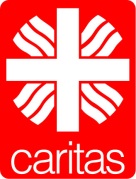 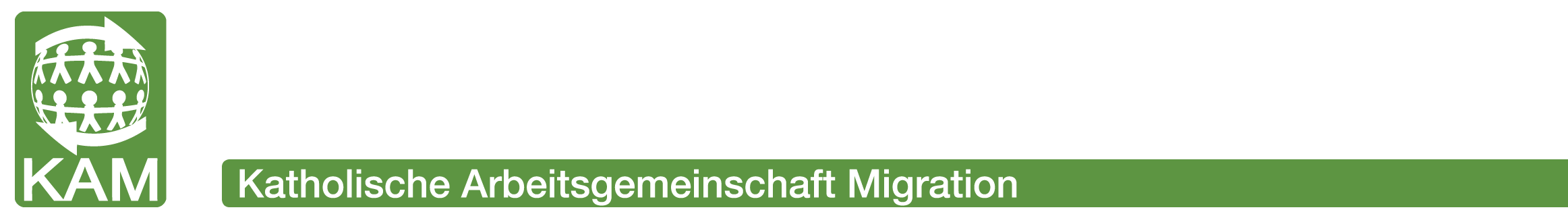 Zuschuss zu FamilienzusammenführungVerwendungsnachweis für Caritas-BeratungsstellenIn Vorleistung getretene Beratungsstelle (Stempel): Familienzusammenführung (Name): 	     Bewilligung vom:      	in Höhe von EUR      	bei Gesamtkosten von EUR      Nachgewiesene Gesamtkosten: EUR       Beleg über die tatsächlich angefallenen Gesamtkosten (bitte ankreuzen): Reisebürorechnung: 	als Anlage beigefügt  	war bereits bei der Antragstellung beigefügt  Reisetickets:	als Anlage beigefügt  	war bereits bei der Antragstellung beigefügt  Finanzielle Beteiligung von Verbänden/Organisationen oder sonstigen Finanzgebern:Wir bestätigen hiermit, die Zuschüsse für o. g. Zwecke zu verwenden sowie die Übereinstimmung der oben stehenden Angaben mit unseren Büchern und Belegen. Die Überweisung des KAM-Zuschuss soll auf folgendes Konto erfolgen: Der Ausgabenbeleg der in Vorleistung getretenen Beratungsstelle ist beigefügt. ______________________	_____________________________________Ort, Datum 	                      Unterschrift / StempelFinanzielle Beteiligung von  BetragBegünstigte(r)      €Antragstellender Ortsverband       €Diözesan-/Landes-Caritasverband       €      €      €      €Konto-Inhaber:      (in Vorleistung getretene Beratungsstelle)Konto-Inhaber:      (in Vorleistung getretene Beratungsstelle)Konto-Nummer:      BLZ:      Bank/Kreditinstitut:      Bank/Kreditinstitut:      Besondere Vermerke:      Besondere Vermerke:      